نام و نام خانوادگی: محمد حسین زادهآدرس: تهران- جنت آباد مرکزی- بن بست بنفشه- پلاک 8- واحد 17 تلفن:              44468085-021تلفن همراه:      09174000443آدرس اینترنتی:  mohammad.hosseinzadeh1971@gmail.com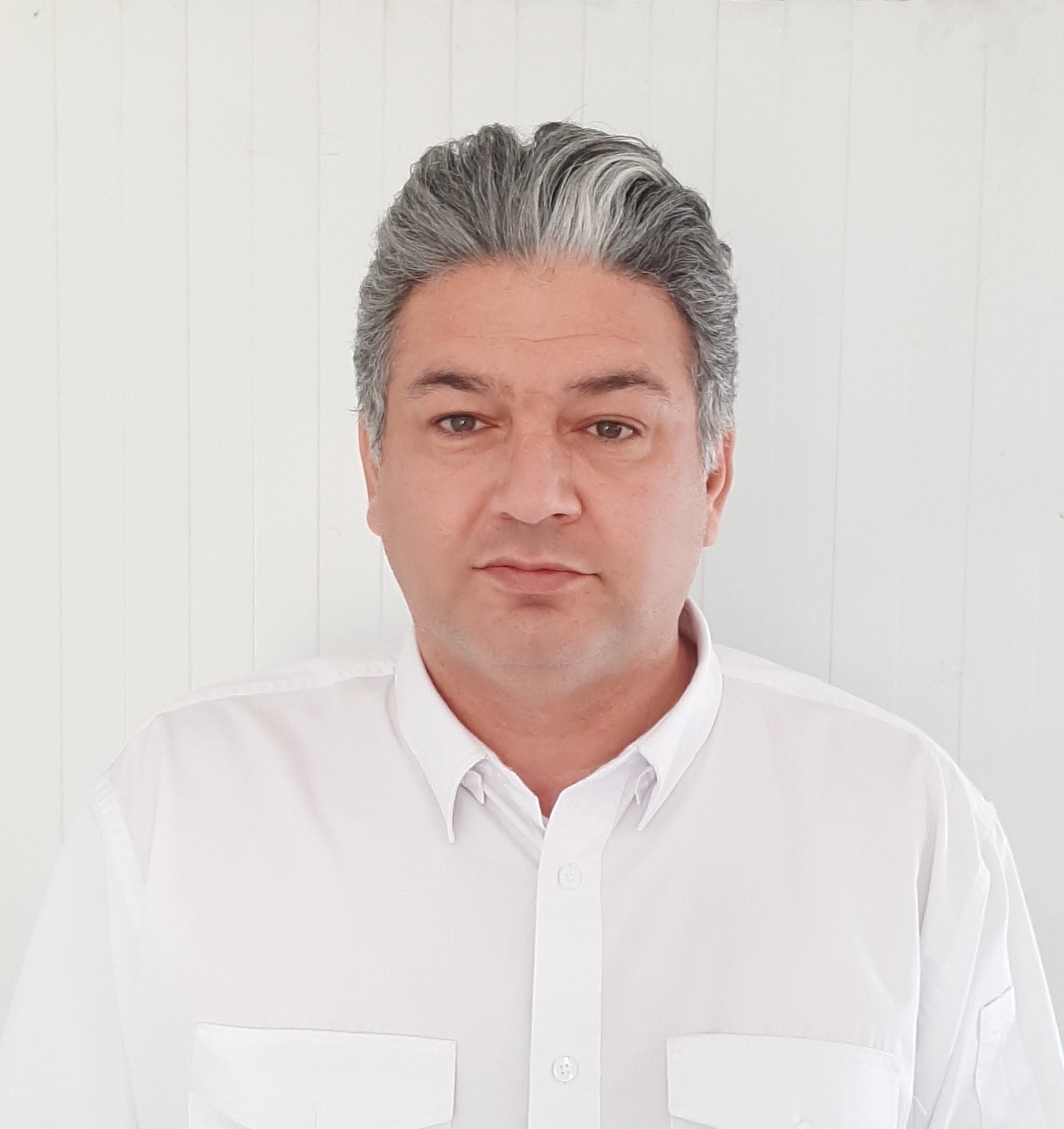 خلاصه اي از سوابق كاريمهندس عمران با تجربه اي بيش از 20 سال در صنايع نفت و گاز و پتروشیمی و پالایشگاهی و پروژه های آب و ... با سمتهای قائم مقام مدیرعامل و دارای سمت های مدیریتی و سرپرستی در انجام انواع پروژه های صنعتی و غیر صنعتی در مناطق مختلف ايران و دارای گواهینامه MBA  از دانشگاه تهران  مي باشم.  خلاصه اي از مهارت هاآشنايي با نرم افزارهاي: SAPSAFEMSPAUTO CAD-CIVIL 3DETABSMICROSOFT OFFICEسوابق كاري حرفه اي مدیریت کارگاه                                                                                                                                         1399 - تاکنون شركت خدمات مهندسی پژواک انرژی/ شركت گسترش انرژی پاسارگاد، تهرانشركت گسترش انرژي پاسارگاد يكي از بزرگترين هلدينگ هاي خصوصي فعال در ايران است. اين سازمان با يك دستگاه حفاري دريايي، چهار دستگاه حفاری خشکی (متعلق به پیمانکاران) در عملیات حفاری و خدمات فنی حفاری در صنایع نفت و گاز فعال است. خدمات مهندسی پژواک انرژی از زیرمجموعه های گسترش انرژی پاسارگاد است که در پروژه های EPD / EPC، EPDS ، مدیریت پروژه و خدمات لجستیکی حفاری دریایی و خشکی با استفاده از دو بالگرد ، چهار قایق ، بیش از 50 اتومبیل ، جرثقیل ها، هتل ها و ... فعالیت می کند.مسئوليت هاي كليديمدیریت کارگاه در پروژه توسعه میدان نفتی سیاهمکان (کارفرما مناطق نفتخیز جنوب)مدیریت کارگاه با حداقل هزینه ممکن و رعایت بالاترین استانداردهای کیفیت و کمترین زمان اجرا در جهت افزایش سود دهی شرکت و انجام اشتغال زاییمدیریت کارگاه                                                                                                                                              1395 - 1399 شركت فراسانشرکت فراسان به عنوان یکی از سه شرکت بزرگ تولید کننده لوله های کامپوزیتی در دنیا، و سوابق متعدد در اجرای موفق انواع پروژه های عمرانی و دارای گواهی نامه صلاحیت پیمانکاری پایه ی یک رشته آب، شبکه های توزیع آب و خطوط جمع آوری فاضلاب و دارای گواهینامه بین المللی کیفیت محصول مطابق با استاندارهای بین المللی از معتبرترین مرجع کشور کانادا دارای گواهینامه سیستم مدیریت یکپارچه و مدیریت HSE و مدیریت پروژه همگام با آخرین استانداردهای جهانیمسئوليت هاي كليديمدیریت کارگاه در پروژه میدان نفتی آذر (کارفرما OIEC)مدیریت کارگاه در پروژه عسلویه (کارفرما P.O.G.C)دستاوردهاي كليدياحداث و بهره برداری از پروژه میدان نفتی آذر (میدان نفتی مشترک ایران و عراق)- مرز مهرانطرح خطوط انتقال آب از دریا به خشکی و برگشت پساب به دریا مدیریت کارگاه                                                                                                                                             1393 -1395 شركت پی ریزشركت پی ریز دارای سالها تجربه در اجرای موفق انواع پروژه های عمرانی و دارای رتبه یک بوده و که در حال حاضر در پروژه های EPD/EPC و EPCF فعال است.مسئوليت هاي كليديمدیریت کارگاه در پروژه منطقه نفتی دهلراندستاوردهاي كليدياحداث 5 لوکیشن CELLAR و کلیه سازه های مربوط به سطح العرض منطقه نفتی دهلرانمدیریت کارگاه                                                                                                                                             1389 -1392 شركت گاماGAMMA یک شرکت خصوصی در زمینه ساخت و ساز  است که در سال 1344 در ایران تأسیس شد و از آن زمان فعالانه در اجرای بیش از 110 پروژه از قبیل مشارکت در ساخت پالایشگاه ها و پتروشیمی های کشور و ... فعالیت داشته است.مسئوليت هاي كليديمدیریت کارگاه فاز 12 عسلویهدستاوردهاي كليديمشارکت در احداث فاز 12 طرح توسعه میدان گازی پارس جنوبی- کنگان(کارفرما P.O.G.C)مدیریت کارگاه                                                                                                                                            1387 -1389 شركت بلند طبقهشرکت راه و ساختمان بلندطبقه در اسفندماه 1362 با ماموریت اجرای پروژه های صنعتی و عمرانی تاسیس گردید و  با بیش از 35 سال سابقه و با نگرش شرکتی برای آینده و مشارکت در اجرای پروژه های زیرساختی در حوزه های راه، ابنیه صنعتی، نفت و گاز، حمل و نقل، آب، صنایع معدنی و…
به پشتوانه بیش از سه دهه فعالیت و کسب تجربیات ارزشمند، شرکت بلندطبقه موفق به دریافت صلاحیت پایه 1 در 5 رشته ساختمان و ابنیه، آب، راه و ترابری، تاسیسات و تجهیزات و نفت و گاز گردیده است. مسئوليت هاي كليديمدیریت کارگاه دستاوردهاي كليدياحداث مخازن ذخیره سازی میعانات(Condensate) شامل بخش AG & UG فاز 17-18 عسلویهنماینده قائم مقام مدیرعامل                                                                                                                  1383 -1387 شركت بلند پایهشرکت بلندپایه طراح و سازنده برج میلاد-کارخانه ذوب آلومینیوم جنوب-پتروشیمی- برجهای بتنی خنک کن نیروگاهها-برج تجاری واداری باران-کارخانه شیرخشک پگاه شهرکرد-سازنده کارخانجات سیمان وآهن و...-سدهای بتنی و بتن غلطکی-شفتهای بزرگ نیروگاهی و آب بر و قسمتهای بتنی سدها-مجتمعها و برجهای مسکونی-ورزشگاه و استادیوم فوتبال-پلهای بزرگ-مشارکت وسرمایه گذاری و ...دستاوردهاي كليدياحداث بزرگترین واحد تولید اوره و آمونیاک دنیا در پتروشیمی غدیر عسلویهساخت کارخانه سیمان زابل معاونت اجرایی و فنی                                                                                                                                1375 -1383 شركت سابشرکت ساب با سالهای تجربه در زمینه اجرای موفق پروژه های عمرانی در کشوردستاوردهاي كليدياحداث سد کرخهاحداث سد سهنداحداث سد سیمرهسوابق تحصيليمهندسی عمران                                                                                                                                     1376                                      دانشگاه آزاد تهران جنوب( معدل 15.61)دوره هاي آموزشياخذ گواهینامه MBA از دانشکده فنی تهران                                                                                                    1399زبانانگلیسی: مسلطترکی استانبولی: عالیافتخاراتتهیه و تدوین مقالات مختلف در زمینه راهسازی و سازه های آبی و بتنی و فولادی                                                                        1376عضویت هانظام مهندسی ساختمان استان تهران                                                                                            1376 – تاکنون